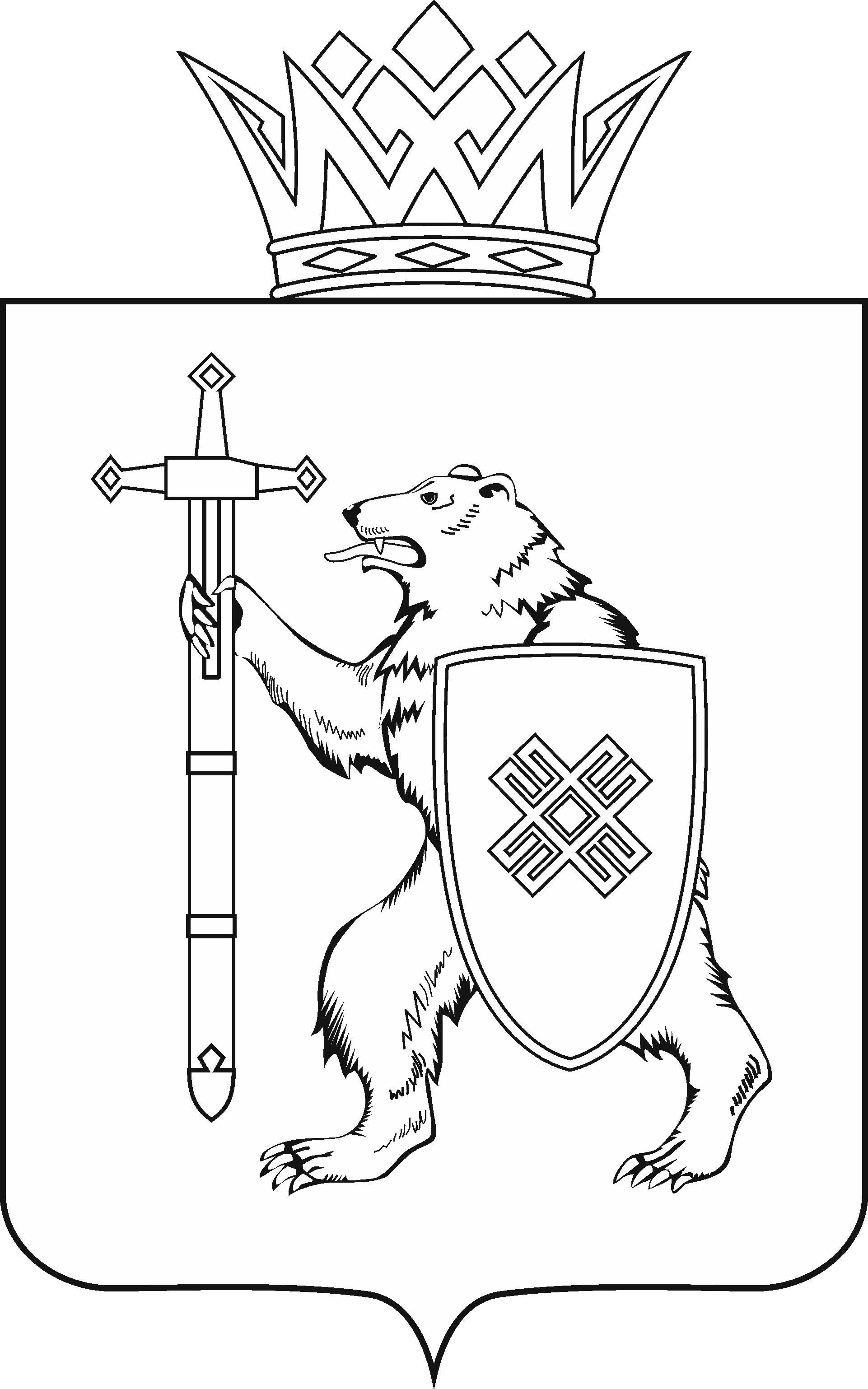 Тел. (8362) 64-14-17, 64-13-99, факс (8362) 64-14-11, E-mail: info@gsmari.ruПРОТОКОЛ № 44 ЗАСЕДАНИЯ КОМИТЕТАПОВЕСТКА ДНЯ:1. О результатах рассмотрения проекта постановления Государственного Собрания Республики Марий Эл «О назначении мирового судьи судебного участка № 14 Йошкар-Олинского судебного района Республики Марий Эл».Комитет решил:1. Внести проект постановления Государственного Собрания Республики Марий Эл «О назначении мирового судьи судебного участка № 14 Йошкар-Олинского судебного района Республики Марий Эл» на рассмотрение шестнадцатой сессии Государственного Собрания Республики Марий Эл.2. Направить настоящее решение в Президиум Государственного Собрания Республики Марий Эл для включения в повестку дня шестнадцатой сессии Государственного Собрания Республики Марий Эл вопроса «О назначении мирового судьи судебного участка № 14 Йошкар-Олинского судебного района Республики Марий Эл».3. Поручить председателю Комитета по законодательству А.В.Павлову представить заключение Комитета по законодательству на проект постановления Государственного Собрания Республики Марий Эл 
«О назначении мирового судьи судебного участка № 14 Йошкар-Олинского судебного района Республики Марий Эл» на шестнадцатой сессии Государственного Собрания Республики Марий Эл.2. О результатах рассмотрения проекта постановления Государственного Собрания Республики Марий Эл «О назначении мирового судьи судебного участка № 23 Звениговского судебного района Республики Марий Эл».Комитет решил:1. Внести проект постановления Государственного Собрания Республики Марий Эл «О назначении мирового судьи судебного участка № 23 
Звениговского судебного района Республики Марий Эл» на рассмотрение шестнадцатой сессии Государственного Собрания Республики Марий Эл.2. Направить настоящее решение в Президиум Государственного Собрания Республики Марий Эл для включения в повестку дня шестнадцатой сессии Государственного Собрания Республики Марий Эл вопроса «О назначении мирового судьи судебного участка № 23 
Звениговского судебного района Республики Марий Эл».3. Поручить председателю Комитета по законодательству А.В.Павлову представить заключение Комитета по законодательству на проект постановления Государственного Собрания Республики Марий Эл 
«О назначении мирового судьи судебного участка № 23 
Звениговского судебного района Республики Марий Эл» на шестнадцатой сессии Государственного Собрания Республики Марий Эл.3. О результатах рассмотрения проекта постановления Государственного Собрания Республики Марий Эл «О назначении мирового судьи судебного участка № 34 Сернурского судебного района Республики Марий Эл».Комитет решил:1. Внести проект постановления Государственного Собрания Республики Марий Эл «О назначении мирового судьи судебного участка № 34 Сернурского судебного района Республики Марий Эл» на рассмотрение шестнадцатой сессии Государственного Собрания Республики Марий Эл.2. Направить настоящее решение в Президиум Государственного Собрания Республики Марий Эл для включения в повестку дня шестнадцатой сессии Государственного Собрания Республики Марий Эл вопроса «О назначении мирового судьи судебного участка № 34 Сернурского судебного района Республики Марий Эл».3. Поручить председателю Комитета по законодательству А.В.Павлову представить заключение Комитета по законодательству на проект постановления Государственного Собрания Республики Марий Эл 
«О назначении мирового судьи судебного участка № 34 Сернурского судебного района Республики Марий Эл» на шестнадцатой сессии Государственного Собрания Республики Марий Эл.4. О результатах рассмотрения проекта закона Республики Марий Эл «О внесении изменений в Закон Республики Марий Эл «Об административных правонарушениях в Республике Марий Эл».Комитет решил:1. Внесенные поправки поддержать, оформить их в виде таблицы поправок № 1 и рекомендовать к принятию Государственным Собранием Республики Марий Эл.2. Внести проект закона Республики Марий Эл «О внесении изменений в Закон Республики Марий Эл «Об административных правонарушениях в Республике Марий Эл» на рассмотрение шестнадцатой сессии Государственного Собрания Республики Марий Эл и рекомендовать его к принятию.3. Предложить Президиуму Государственного Собрания Республики Марий Эл включить в повестку дня шестнадцатой сессии Государственного Собрания Республики Марий Эл вопрос «О проекте закона Республики Марий Эл «О внесении изменений в Закон Республики Марий Эл «Об административных правонарушениях в Республике Марий Эл».4. Поручить председателю Комитета по законодательству А.В.Павлову представить заключение Комитета по законодательству на проект закона Республики Марий Эл «О внесении изменений в Закон Республики Марий Эл «Об административных правонарушениях в Республике Марий Эл», на шестнадцатой сессии Государственного Собрания Республики Марий Эл.5. О результатах рассмотрения проекта закона Республики Марий Эл «О внесении изменений в Закон Республики Марий Эл «О регулировании отдельных вопросов, связанных с проведением публичных мероприятий на территории Республики Марий Эл».Комитет решил:1. Внести проект закона Республики Марий Эл «О внесении изменений в Закон Республики Марий Эл «О регулировании отдельных вопросов, связанных с проведением публичных мероприятий на территории Республики Марий Эл» на рассмотрение шестнадцатой сессии Государственного Собрания Республики Марий Эл и рекомендовать его к принятию в двух чтениях в целом.2. Предложить Президиуму Государственного Собрания Республики Марий Эл включить в повестку дня шестнадцатой сессии Государственного Собрания Республики Марий Эл вопрос «О проекте закона Республики Марий Эл «О внесении изменений в Закон Республики Марий Эл «О регулировании отдельных вопросов, связанных с проведением публичных мероприятий на территории Республики Марий Эл».3. Поручить председателю Комитета по законодательству А.В.Павлову представить заключение Комитета по законодательству на проект закона Республики Марий Эл «О внесении изменений в Закон Республики Марий Эл «О регулировании отдельных вопросов, связанных с проведением публичных мероприятий на территории Республики Марий Эл» на шестнадцатой сессии Государственного Собрания Республики Марий Эл.6. О результатах рассмотрения проекта постановления Государственного Собрания Республики Марий Эл «Об отчете министра внутренних дел по Республике Марий Эл о деятельности подчиненных органов внутренних дел за 2020 год».Комитет решил:1. Направить дополнительную информацию, представленную Министерством внутренних дел по Республике Марий Эл по запросу комитетов и депутатов Государственного Собрания, в комитеты Государственного Собрания Республики Марий Эл. 2. Внести проект постановления Государственного Собрания Республики Марий Эл «Об отчете министра внутренних дел по Республике Марий Эл о деятельности подчиненных органов внутренних дел за 2020 год» на рассмотрение шестнадцатой сессии Государственного Собрания Республики Марий Эл и рекомендовать его к принятию.7. О результатах рассмотрения проекта постановления Государственного Собрания Республики Марий Эл «О внесении изменений в некоторые постановления Государственного Собрания Республики Марий Эл».Комитет решил:1. Внести проект постановления Государственного Собрания Республики Марий Эл «О внесении изменений в некоторые постановления Государственного Собрания Республики Марий Эл» с учетом предложения Комитета Государственного Собрания Республики Марий Эл по бюджету (прилагается) на рассмотрение шестнадцатой сессии Государственного Собрания Республики Марий Эл и рекомендовать его к принятию.2. Предложить Президиуму Государственного Собрания Республики Марий Эл включить в повестку дня шестнадцатой сессии Государственного Собрания Республики Марий Эл вопрос «О проекте постановления Государственного Собрания Республики Марий Эл «О внесении изменений в некоторые постановления Государственного Собрания Республики Марий Эл».3. Поручить председателю Комитета по законодательству А.В.Павлову представить проект постановления Государственного Собрания Республики Марий Эл «О внесении изменений в некоторые постановления Государственного Собрания Республики Марий Эл» на шестнадцатой сессии Государственного Собрания Республики Марий Эл.4. Предложение Комитета Государственного Собрания Республики Марий Эл по бюджету направить на экспертизу в Управление Министерства юстиции Российской Федерации по Республике Марий Эл, прокуратуру Республики Марий Эл, Правительство Республики Марий Эл, Государственную счетную палату Республики Марий Эл и правовое управление Аппарата Государственного Собрания Республики Марий Эл.5. Проинформировать Комитет Государственного Собрания Республики Марий Эл по бюджету о принятом решении.8. О результатах рассмотрения проекта постановления Государственного Собрания Республики Марий Эл «О внесении изменений в Постановление Государственного Собрания Республики Марий Эл «О комитетах Государственного Собрания Республики Марий Эл седьмого созыва».Комитет решил:1. Внести проект постановления Государственного Собрания Республики Марий Эл «О внесении изменений в Постановление Государственного Собрания Республики Марий Эл «О комитетах Государственного Собрания Республики Марий Эл седьмого созыва» на рассмотрение шестнадцатой сессии Государственного Собрания Республики Марий Эл и рекомендовать его к принятию.2. Предложить Президиуму Государственного Собрания Республики Марий Эл включить в повестку дня шестнадцатой сессии Государственного Собрания Республики Марий Эл вопрос «О проекте постановления Государственного Собрания Республики Марий Эл «О внесении изменений в Постановление Государственного Собрания Республики Марий Эл «О комитетах Государственного Собрания Республики Марий Эл седьмого созыва».3. Поручить председателю Комитета по законодательству А.В.Павлову представить проект постановления Государственного Собрания Республики Марий Эл «О внесении изменений в Постановление Государственного Собрания Республики Марий Эл «О комитетах Государственного Собрания Республики Марий Эл седьмого созыва» на шестнадцатой сессии Государственного Собрания Республики Марий Эл.9. О результатах рассмотрения проекта постановления Государственного Собрания Республики Марий Эл «О Докладе Государственного Собрания Республики Марий Эл «О состоянии законодательства Республики Марий Эл в 2020 году».Комитет решил:1. Внести проект постановления Государственного Собрания Республики Марий Эл «О Докладе Государственного Собрания Республики Марий Эл «О состоянии законодательства Республики Марий Эл в 2020 году» на рассмотрение шестнадцатой сессии Государственного Собрания Республики Марий Эл и рекомендовать его к принятию.2. Предложить Президиуму Государственного Собрания Республики Марий Эл включить в повестку дня шестнадцатой сессии Государственного Собрания Республики Марий Эл вопрос «О проекте постановления Государственного Собрания Республики Марий Эл «О Докладе Государственного Собрания Республики Марий Эл «О состоянии законодательства Республики Марий Эл в 2020 году».3. Поручить председателю Комитета по законодательству А.В.Павлову представить проект постановления Государственного Собрания Республики Марий Эл «О Докладе Государственного Собрания Республики Марий Эл «О состоянии законодательства Республики Марий Эл в 2020 году» на шестнадцатой сессии Государственного Собрания Республики Марий Эл.Проекты федеральных законов:10. О проекте федерального закона № 894223-7 «О внесении изменений в отдельные федеральные конституционные законы» (в части приведения терминологии федеральных конституционных законов в соответствие с нормами законодательства об образовании и об охране здоровья граждан) - внесен Государственным Собранием – Курултаем Республики Башкортостан, депутатами Государственной Думы П.Р.Качкаевым, Р.М.Марданшиным.По вопросу 10 о проекте федерального закона, поступившем на рассмотрение Комитета по законодательству, Комитет решил:Информацию о проекте федерального закона, поступившем на рассмотрение Комитета по законодательству, принять к сведению.МАРИЙ ЭЛ РЕСПУБЛИКЫН КУГЫЖАНЫШ ПОГЫНЖОЗАКОНОДАТЕЛЬСТВЕКОМИТЕТЛенин проспект, 29-ше, Йошкар-Ола, 424001ГОСУДАРСТВЕННОЕ СОБРАНИЕ РЕСПУБЛИКИ МАРИЙ ЭЛКОМИТЕТ 
ПО ЗАКОНОДАТЕЛЬСТВУЛенинский проспект, 29, г. Йошкар-Ола, 42400117 февраля 2021 года 10.00Зал заседанийГосударственного Собрания Республики Марий Эл 